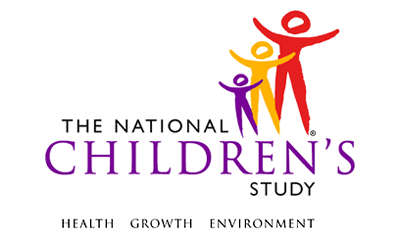 Pregnancy Loss/Still Birth/Neonatal Death (PLSND) Questionnaire*This instrument is OMB-approved for multi-mode administration but this version of the instrument is designed for administration in this/these mode(s) only.This page intentionally left blank.Pregnancy Loss/Still Birth/Neonatal Death (PLSND) QuestionnaireTABLE OF CONTENTSGENERAL PROGRAMMER INSTRUCTIONS:	1MOST RECENT PREGNANCY	3OBSTETRIC HISTORY	17RECORDS RELEASE REQUESTS	24This page intentionally left blank.Pregnancy Loss/Still Birth/Neonatal Death (PLSND) QuestionnaireGENERAL PROGRAMMER INSTRUCTIONS:WHEN PROGRAMMING INSTRUMENTS, VALIDATE FIELD LENGTHS AND TYPES AGAINST THE MDES TO ENSURE DATA COLLECTION RESPONSES DO NOT EXCEED THOSE OF THE MDES.  SOME GENERAL ITEM LIMITS USED ARE AS FOLLOWS: Instrument Guidelines for Participant and Respondent IDs:PRENATALLY, THE P_ID IN THE MDES HEADER IS THAT OF THE PARTICIPANT (E.G. THE NON-PREGNANT WOMAN, PREGNANT WOMAN, OR THE FATHER).	POSTNATALLY, A RESPONDENT ID WILL BE USED IN ADDITION TO THE PARTICIPANT ID BECAUSE SOMEBODY OTHER THAN THE PARTICIPANT MAY BE COMPLETING THE INTERVIEW. FOR EXAMPLE, THE PARTICIPANT MAY BE THE CHILD AND THE RESPONDENT MAY BE THE MOTHER, FATHER, OR ANOTHER CAREGIVER.  THEREFORE, MDES VERSION 2.2 AND ALL FUTURE VERSIONS CONTAIN A R_P_ID (RESPONDENT PARTICIPANT ID) HEADER FIELD FOR EACH POST-BIRTH INSTRUMENT.  THIS WILL ALLOW ROCs TO INDICATE WHETHER THE RESPONDENT IS SOMEBODY OTHER THAN THE PARTICIPANT ABOUT WHOM THE QUESTIONS ARE BEING ASKED. A REMINDER:  ALL RESPONDENTS MUST BE CONSENTED AND HAVE RECORDS IN THE PERSON, PARTICIPANT, PARTICIPANT_CONSENT AND LINK_PERSON_PARTICIPANT TABLES, WHICH CAN BE PRELOADED INTO EACH INSTRUMENT.  ADDITIONALLY, IN POST-BIRTH QUESTIONNAIRES WHERE THERE IS THE ABILITY TO LOOP THROUGH A SET OF QUESTIONS FOR MULTIPLE CHILDREN, IT IS IMPORTANT TO CAPTURE AND STORE THE CORRECT CHILD P_ID ALONG WITH THE LOOP INFORMATION.  IN THE MDES VARIABLE LABEL/DEFINITION COLUMN, THIS IS INDICATED AS FOLLOWS:  EXTERNAL IDENTIFIER: PARTICIPANT ID FOR CHILD DETAIL.MOST RECENT PREGNANCY(TIME_STAMP_MRP_ST).MRP01000. I understand that this topic may be difficult to discuss. If at any time you find the questions too difficult to answer, please let me know and we can stop or skip to another item.  Do you have any questions before we start?MRP02000. First, I would like to ask you some questions about your most recent pregnancy [prior to the current pregnancy], including how the pregnancy ended. MRP03000/(PREG_MULTIPLE). Was your most recent pregnancy a multiple pregnancy, that is, were you pregnant with two or more babies? MRP04000/(NUM_CARRIED). How many babies did you carry during your most recent pregnancy, including any that were not born alive?|___|___| NUMBER OF BABIES MRP05000/(BORN_ALIVE). How many of your babies were born alive?|___|___| NUMBER OF LIVE BIRTHSMRP06000. The next few questions I have will ask about what happened with each baby you carried during your most recent pregnancy. Sometimes in a pregnancy with more than one baby, each baby may have a different outcome.  For example, one baby may be lost to a miscarriage, while another may be carried to term.  We would like to know what happened to each of your babies in your recent pregnancy. MRP07000/(NUM_STILLBORN). How many of your babies were stillborn, that is, lost at or after 20 weeks of pregnancy? |___|___| NUMBER OF BABIES MRP08000/(NUM_MISCARRIAGE). During your most recent pregnancy, how many of your babies were lost due to a miscarriage, that is, an involuntary, unplanned pregnancy loss before 20 weeks of pregnancy? |___|___|NUMBER OF BABIES MRP09000/(INDUCED_ABORTION). Did your most recent pregnancy involve an induced abortion or elective reduction in the number of fetuses? MRP10000/(NUM_ABORT). How many fetuses were aborted or reduced? |___|___|NUMBER OF FETUSES MRP11000/(ECTOPIC_PREG). Did your most recent pregnancy involve an ectopic pregnancy, in which an embryo implanted outside of the uterus? These are sometimes called tubal pregnancies because these pregnancies most often occur in the Fallopian tubes.MRP12000/(PRETERM_DELIVER). At the time of your {baby’s/babies’} live birth, did you have a preterm delivery, that is, a delivery occurring before 37 weeks of pregnancy?MRP13000/(NUM_DIED). How many of your babies died after being born alive?|___|___|NUMBER OF BABIES MRP14000/(MULT_BEFORE_28). Did your {baby/babies} die before 28 days after birth?MRP15000/(NUM_BEFORE_28). How many of your babies died before 28 days after birth?  |___|___|NUMBER OF BABIES  MRP16000/(RECENT_LIVE_BORN). Did your most recent pregnancy end with the delivery of a live born baby? MRP17000/(PRETERM_DELIVER_1). At the time of your baby’s live birth, did you have a preterm delivery, that is, a delivery occurring before 37 weeks of pregnancy?MRP18000/(AFTER_BORN). Did your baby die after [he/she] was born?MRP19000/(BEFORE_28). Did your baby die before 28 days after birth?MRP20000/(STILLBIRTH_PREG). Did your most recent pregnancy end with a stillbirth, that is, a loss at or after 20 weeks of pregnancy?MRP21000/(MISCARRIAGE_PREG). Did your most recent pregnancy end with a miscarriage, that is, an involuntary, unplanned pregnancy loss before 20 weeks of pregnancy? MRP22000/(TERMINATION_PREG). Did your most recent pregnancy end with an induced abortion or voluntary termination? MRP23000/(ECTOPIC_PREG1). Did your most recent pregnancy involve an ectopic pregnancy, in which the embryo implanted outside of the uterus? These are sometimes called tubal pregnancies because these pregnancies most often occur in the Fallopian tubes.MRP24000. Now I would like to ask you some questions about your most recent pregnancy to help us understand the type of care you received, any problems you may have experienced, and any support you received after your loss.MRP25000/(PRENATAL_PROV). Did you get any prenatal care from a doctor, nurse, or midwife during your most recent pregnancy? MRP26000/(RECENT_COMPLICATIONS). {I am going to read a list of pregnancy complications or conditions. For each complication or condition, please answer “yes” or “no” to let me know if you experienced it during your most recent pregnancy. If you aren’t sure what the complication is, please let me know.}During your most recent pregnancy, did you experience any of the following complications or conditions? You may select one or more.MRP27000/(RECENT_COMPLICATIONS_OTH). What other complications did you experience during your recent pregnancy?SPECIFY:  _______________________________________________________MRP28000/(DEATH_CAUSE). Do you know the cause of your {pregnancy loss/baby’s death}?Do you know the cause of your {pregnancy loss/baby’s death}?MRP29000/(DEATH_CAUSE_OTH). What was the cause?SPECIFY:  _______________________________________________________MRP30000/(RECEIVE_RESOURCES). After your most recent pregnancy, did you receive any support or draw on any resources that helped you with your {pregnancy loss/baby’s death}, including from family, friends, health care providers, organizations, or other sources?MRP31000/(SUPPORT_HELPED). We would like to know what types of support or resources helped you after your recent loss. Please tell me if any of the following types of support or resources helped you.MRP32000/(SUPPORT_OTH). What other types of support or resources helped you?SPECIFY: ________________________________________________________(TIME_STAMP_MRP_ET).OBSTETRIC HISTORY(TIME_STAMP_OH_ST).OH01000. I have just a few more questions I would like to ask you.  These questions are about your pregnancies prior to your most recent pregnancy.  OH02000/(NUM_PREG_PRIOR). How many times had you ever been pregnant before your most recent pregnancy, including any that may have ended in a live birth, miscarriage, stillbirth, induced abortion, or ectopic pregnancy? |___|___|NUMBER OF PRIOR PREGNANCIESOH03000/(NUM_PRIOR_MULT). How many of your prior pregnancies were multiple pregnancies, that is, you were pregnant with two or more babies?|___|___|NUMBER OF  PRIOR MULTIPLE PREGNANCIESOH04000. How many of these prior multiple pregnancies involved…OH05000/(NUM_MULT_PRIOR_LIVE). The delivery of a live born baby?|___|___|NUMBER OF PRIOR LIVE BIRTH PREGNANCIESOH06000/(NUM_MULT_PRIOR_PRETERM). A preterm delivery, or a delivery occurring before 37 weeks of pregnancy?|___|___|NUMBER OF TIMESOH07000/(NUM_MULT_PRIOR_DEATH). The death of a baby before 28 days after birth?|___|___|NUMBER OF TIMESOH08000/(NUM_MULT_PRIOR_MISCARRIAGE). A miscarriage, that is, an involuntary, unplanned pregnancy loss before 20 weeks of pregnancy?|___|___|NUMBER OF PRIOR MISCARRIAGE PREGNANCIESOH09000/(NUM_MULT_PRIOR_STILLBIRTH). A stillbirth at 20 weeks of pregnancy or later?|___|___|NUMBER OF PREGNANCIESOH10000/(NUM_MULT_PRIOR_ABORTION). An induced abortion or voluntary termination?|___|___|NUMBER OF PRIOR ABORTED PREGNANCIESOH11000/(NUM_MULT_PRIOR_ECTOPIC). An ectopic pregnancy, in which the embryo implanted outside of the uterus? These are sometimes called tubal pregnancies because these pregnancies most often occur in the Fallopian tubes.|___|___|NUMBER OF PRIOR ECTOPIC PREGNANCIESOH12000. Now I would like to ask you about your pregnancies prior to your most recent pregnancy in which you were pregnant with just one baby.  OH13000. How many of these prior pregnancies {with one baby} ended with: OH14000/(NUM_ONE_PRIOR_LIVE). The delivery of a live born baby?|___|___|NUMBER OF TIMESOH15000/(NUM_ONE_PRIOR_PRETERM). A preterm delivery, or a delivery occurring before 37 weeks of pregnancy?|___|___|NUMBER OF TMESOH16000/(NUM_ONE_PRIOR_BEFORE_28). The death of your baby before 28 days after birth?|___|___|NUMBER OF TIMESOH17000/(NUM_ONE_PRIOR_MISCARRIAGE). A miscarriage, that is, an involuntary, unplanned pregnancy loss before 20 weeks of pregnancy?|___|___|NUMBER OF TIMESOH18000/(NUM_ONE_PRIOR_STILLBIRTH). A stillbirth at 20 weeks of pregnancy or later?|___|___|NUMBER OF TIMESOH19000/(NUM_ONE_PRIOR_ABORTION). An induced abortion or voluntary termination?|___|___|NUMBER OF TIMESOH20000/(NUM_ONE_PRIOR_ECTOPIC). An ectopic pregnancy, in which the embryo implanted outside of the uterus? These are sometimes called tubal pregnancies because these pregnancies most often occur in the Fallopian tubes.|___|___|NUMBER OF TIMES(TIME_STAMP_OH_ET).RECORDS RELEASE REQUESTS(TIME_STAMP_RRR_ST).RRR01000. Thank you for answering our questions about this difficult topic.  We appreciate your participation.  To better understand your loss, we would like to review your medical record related to your most recent pregnancy. Information from your medical record will only be seen by members of the NCS study team. Your doctors, hospitals, and other medical care providers can tell us more about your pregnancy and the care you and your baby received. What your medical care providers can tell us is also very important to understanding your loss.
{We would like to send you two copies of a Medical Record Release form in the mail. If you have questions after reading the form, please contact us at the number we will include on the form.  If you agree to let us access the medical records, you will complete and sign the form, and mail it back to us.  We will provide a pre-addressed stamped envelope for this purpose. The second copy of the form will be yours to keep.}RRR02000/(MAILING_ADDRESS_VARIABLES). What is your mailing address?(MAIL_ADDRESS_1) __________________________________________________ADDRESS 1 - STREET/PO BOX(MAIL_ADDRESS_2) ___________________________________________________________ADDRESS 2(MAIL_UNIT) ___________________________________________UNIT(MAIL_CITY) ______________________________________________CITY(MAIL_STATE) |___|___|STATE(MAIL_ZIP) |___|___|___|___|___|ZIP CODE(MAIL_ZIP4) |___|___|___|___|ZIP+4RRR03000/(MED_RECORD_LOSS). May we {have your permission to access your medical records to learn more about the loss/send you the Medical Record Release form to review}? RRR04000. Please read and complete the Medical Record Release Form and let me know if you have any questions. All of the information we obtain will be kept strictly confidential.RRR05000/(SIGN_RELEASE). DID PARTICIPANT SIGN THE MEDICAL RECORD RELEASE?RRR06000/(REVIEW_RELEASE). DID PARTICIPANT AGREE TO REVIEW THE MEDICAL RECORD RELEASE?RRR07000. Your {baby’s/babies’} death certificate{s} can give us important information about the {cause of/circumstances of your {baby’s/babies’}} death. All of the information we obtain will be kept strictly confidential and will only be seen by members of the NCS study team.  {We will send you 2 copies of a Death Certificate Release form in the mail {per child}. Please review and complete the form{s}.  If you have questions after you read the Death Certificate Release form, please contact us at the number we will include on the form.  Once you have completed and signed the  release form, please mail it back to us, using the same envelope as you will use for sending us the Medical Records Release form. The second copy of the form will be yours to keep.}RRR08000/(DEATH_CERT). May we {also} {have your permission to access your {baby’s/babies’} death certificate{s}/send you the Death Certificate Release form to review}? RRR09000. Please read and complete the Death Certificate Record Release Form and let me know if you have any questions.  RRR10000/(SIGN_DEATH_CERT). DID PARTICIPANT SIGN THE DEATH CERTIFICATE RELEASE{S}?RRR11000/(REVIEW_DEATH_CERT). DID PARTICIPANT AGREE TO REVIEW THE DEATH CERTIFICATE RELEASE{S}?RRR12000. Those are all the questions I have.  I’d like to thank you for your help in answering our questions.  Your participation is very important to the National Children’s Study.  (TIME_STAMP_RRR_ET).Event Category:Trigger-BasedEvent:Child LossAdministration:PV1, PV2, BirthInstrument Target:ChildInstrument Respondent:Pregnant Woman; Biological MotherDomain:QuestionnaireDocument Category:QuestionnaireMethod:Data Collector AdministeredMode (for this instrument*):Phone, CAIOMB Approved Modes:In-Person, CAI;
Phone, CAI;
Web-Based, CAIEstimated Administration Time:6 minutesMultiple Child/Sibling Consideration:Per ChildSpecial Considerations:N/AVersion:1.0MDES Release:4.0DATA ELEMENT FIELDSMAXIMUM CHARACTERS PERMITTEDDATA TYPEPROGRAMMER INSTRUCTIONSADDRESS AND EMAIL FIELDS100CHARACTERUNIT AND PHONE FIELDS10CHARACTER_OTH AND COMMENT FIELDS255CHARACTERLimit text to 255 charactersFIRST NAME AND LAST NAME30CHARACTERLimit text to 30 charactersALL ID FIELDS36CHARACTERZIP CODE5NUMERICZIP CODE LAST FOUR4NUMERICCITY50CHARACTERDOB AND ALL OTHER DATE FIELDS (E.G., DT, DATE, ETC.)10NUMERICCHARACTERDISPLAY AS MM/DD/YYYYSTORE AS YYYY-MM-DDHARD EDITS:MM MUST EQUAL 01 TO 12DD  MUST EQUAL 01 TO 31YYYY MUST BE BETWEEN 1900 AND CURRENT YEAR.TIME VARIABLESTWO-DIGIT HOUR AND TWO-DIGIT MINUTE, AM/PM DESIGNATIONNUMERICHARD EDITS:HOURS MUST BE BETWEEN 00 AND 12; MINUTES MUST BE BETWEEN 00 AND 59PROGRAMMER INSTRUCTIONSINSERT DATE/TIME STAMPPRELOAD PARTICIPANT_ID (P_ID) FOR ADULT.INTERVIEWER INSTRUCTIONSANSWER ANY QUESTIONS THE PARTICIPANT HAS.INTERVIEWER INSTRUCTIONSIF PARTICIPANT IS PREGNANT, USE “prior to the current pregnancy”.OTHERWISE, DO NOT READ “prior to the current pregnancy”.LabelCodeGo ToYES1NO2RECENT_LIVE_BORNREFUSED-1RECENT_LIVE_BORNDON'T KNOW-2RECENT_LIVE_BORNSOURCENational Survey of Family Growth, Cycle 6 Main Study (Female CAPI-Lite) LabelCodeGo ToREFUSED-1DON'T KNOW-2SOURCEPregnancy Loss, Stillbirth, and Infant Death  Instrument INTERVIEWER INSTRUCTIONSIF THE PARTICIPANT REPORTS NONE, RECORD “00.”LabelCodeGo ToREFUSED-1DON'T KNOW-2SOURCENational Population Health Survey 1992, Mother’s Survey PROGRAMMER INSTRUCTIONSDISPLAY HARD EDIT IF BORN_ALIVE > NUM_CARRIED.IF NUM_CARRIED = BORN_ALIVE, GO TO PRETERM_DELIVER.OTHERWISE, GO TO MRP06000.INTERVIEWER INSTRUCTIONSIF THE PARTICIPANT REPORTS NONE, RECORD “00.”LabelCodeGo ToREFUSED-1DON'T KNOW-2SOURCENational Population Health Survey 1992, Mother’s SurveyPROGRAMMER INSTRUCTIONSDISPLAY HARD EDIT IF NUM_STILLBORN > NUM_CARRIED.IF BORN_ALIVE + NUM_STILLBORN  = NUM_CARRIED, GO TO ECTOPIC_PREG.OTHERWISE, GO TO NUM_MISCARRIAGE.INTERVIEWER INSTRUCTIONSIF THE PARTICIPANT REPORTS NONE, RECORD “00.”IF NEEDED, SAY “How many of your babies were lost due to an unplanned spontaneous abortion before 20 weeks of pregnancy?”LabelCodeGo ToREFUSED-1DON'T KNOW-2SOURCENational Population Health Survey 1992, Mother’s Survey PROGRAMMER INSTRUCTIONSDISPLAY HARD EDIT IF NUM_MISCARRIAGE > NUM_CARRIED.IF BORN_ALIVE + NUM_STILLBORN + NUM_MISCARRIAGE = NUM_CARRIED, GO TO ECTOPIC_PREG.OTHERWISE, GO TO INDUCED_ABORTION.LabelCodeGo ToYES1NO2ECTOPIC_PREGREFUSED-1ECTOPIC_PREGDON'T KNOW-2ECTOPIC_PREGSOURCENational Population Health Survey 1992, Mother’s Survey INTERVIEWER INSTRUCTIONSIF THE PARTICIPANT REPORTS NONE, RECORD “00.”LabelCodeGo ToREFUSED-1DON'T KNOW-2SOURCEPregnancy Loss, Stillbirth, and Infant Death  InstrumentPROGRAMMER INSTRUCTIONSDISPLAY HARD EDIT IF NUM_ABORT > NUM_CARRIED.LabelCodeGo ToYES1NO2REFUSED-1DON'T KNOW-2SOURCENational Population Health Survey 1992, Mother’s Survey PROGRAMMER INSTRUCTIONSIF BORN_ALIVE > 0, GO TO PRETERM_DELIVER.OTHERWISE, GO TO MRP24000.LabelCodeGo ToYES1NO2REFUSED-1DON'T KNOW-2SOURCENational Survey of Family Growth, Cycle 6 Main Study (Female CAPI-Lite)PROGRAMMER INSTRUCTIONSIF BORN_ALIVE = 1, DISPLAY, “baby’s”.IF BORN_ALIVE > 1, DISPLAY, “babies’”.INTERVIEWER INSTRUCTIONSIF THE PARTICIPANT REPORTS NONE, RECORD “00.”LabelCodeGo ToREFUSED-1DON'T KNOW-2SOURCEPregnancy Loss, Stillbirth, and Infant Death  Instrument PROGRAMMER INSTRUCTIONSIF NUM_DIED = 0, -1, OR -2 GO TO MRP24000.OTHERWISE, GO TO MULT_BEFORE_28.INTERVIEWER INSTRUCTIONSIF NEEDED, SAY “That is, the death of your {baby/babies} up to but not including 28 days from the moment of birth.”LabelCodeGo ToYES1NO2MRP24000REFUSED-1MRP24000DON'T KNOW-2MRP24000SOURCEPregnancy Loss, Stillbirth, and Infant Death  Instrument PROGRAMMER INSTRUCTIONSIF NUM_DIED = 1, DISPLAY, “baby”.IF NUM_DIED > 1, DISPLAY, “babies".INTERVIEWER INSTRUCTIONSIF THE PARTICIPANT REPORTS NONE, RECORD “00.”  LabelCodeGo ToREFUSED-1MRP24000DON'T KNOW-2MRP24000SOURCEPregnancy Loss, Stillbirth, and Infant Death  Instrument PROGRAMMER INSTRUCTIONSGO TO MRP24000.LabelCodeGo ToYES1NO2STILLBIRTH_PREGREFUSED-1STILLBIRTH_PREGDON'T KNOW-2STILLBIRTH_PREGSOURCENational Population Health Survey 1992, Mother’s Survey LabelCodeGo ToYES1NO2REFUSED-1DON'T KNOW-2SOURCENational Survey of Family Growth, Cycle 6 Main Study (Female CAPI-Lite) LabelCodeGo ToYES1NO2MRP24000REFUSED-1MRP24000DON'T KNOW-2MRP24000SOURCENational Survey of Family Growth, Cycle 6 Main Study (Female CAPI-Lite) INTERVIEWER INSTRUCTIONSIF NEEDED SAY, “That is, the death of your baby up to but not including 28 days from the moment of birth.”LabelCodeGo ToYES1MRP24000NO2MRP24000REFUSED-1MRP24000DON'T KNOW-2MRP24000SOURCEPregnancy Loss, Stillbirth, and Infant Death  Instrument LabelCodeGo ToYES1ECTOPIC_PREG1NO2REFUSED-1DON'T KNOW-2SOURCENational Population Health Survey 1992, Mother’s Survey INTERVIEWER INSTRUCTIONSIF NEEDED SAY, “Was the loss due to an unplanned spontaneous abortion before 20 weeks of pregnancy?”LabelCodeGo ToYES1ECTOPIC_PREG1NO2REFUSED-1DON'T KNOW-2SOURCENational Population Health Survey 1992, Mother’s Survey LabelCodeGo ToYES1NO2REFUSED-1DON'T KNOW-2SOURCENational Population Health Survey 1992, Mother’s Survey LabelCodeGo ToYES1NO2REFUSED-1DON'T KNOW-2SOURCENational Population Health Survey 1992, Mother’s Survey LabelCodeGo ToYES1NO2REFUSED-1DON'T KNOW-2SOURCENational Maternal and Infant Health Survey -2 1988, Mother’s Survey INTERVIEWER INSTRUCTIONSIF USING SHOWCARDS, DO NOT READ RESPONSE OPTIONS AND REFER TO APPROPRIATE SHOWCARD.IF NOT USING SHOWCARDS, READ RESPONSE OPTIONS.PROBE, “Any others?”ONLY SELECT “SOME OTHER COMPLICATION” OR “NO COMPLICATIONS/CONDITIONS” IF VOLUNTEERED.SELECT ALL THAT APPLY. LabelCodeGo ToHYPERTENSION (HIGH BLOOD PRESSURE)1PRE-ECLAMPSIA (HIGH BLOOD  PRESSURE AND EXCESS PROTEIN IN THE URINE AFTER 20  WEEKS OF PREGNANCY IN A WOMAN WHO PREVIOUSLY  HAD NORMAL BLOOD PRESSURE)2HELLP SYNDROME (HELLP IS “HEMOLYSIS, ELEVATED  LIVER ENZYMES, LOW PLATELETS”.  THE SYNDROME  INCLUDES THE BREAKDOWN OF RED BLOOD CELLS,  ELEVATED LIVER ENZYMES, AND LOW PLATELET COUNT.  IT OFTEN FOLLOWS A DIAGNOSIS OF HIGH BLOOD  PRESSURE OR PRE-ECLAMPSIA)3CERVICAL INCOMPETENCE(A CONDITION  WHERE THE CERVIX IS TOO WEAK TO STAY CLOSED  DURING A PREGNANCY AND BEGINS TO DILATE  WITHOUT CONTRACTIONS BEFORE THE BABY IS READY  TO BE BORN.  IT IS OFTEN TREATED  WITH CERCLAGE,  THAT IS, STITCHING THE CERVIX CLOSED)4PLACENTAL ABRUPTION (OCCURS WHEN THE  PLACENTA SEPARATES FROM THE WALL OF THE UTERUS  PRIOR TO THE BIRTH OF THE BABY)5TRAUMA (SUCH AS A SERIOUS OR CRITICAL BODILY INJURY, WOUND, OR SHOCK)6INFECTION (SUCH AS INFECTIONS FROM A BACTERIA OR VIRUS)7UMBILICAL CORD PROBLEMS (SUCH AS A KNOT IN THE CORD, A LEAK IN THE CORD, OR IF THE CORD WRAPS AROUND THE BABY’S NECK)8PREMATURE RUPTURE OF MEMBRANES (OCCURS  WHEN THE SAC CONTAINING THE DEVELOPING BABY  AND THE AMNIOTIC FLUID BURSTS OR DEVELOPS A HOLE  PRIOR TO THE START OF LABOR, RESULTING IN THE  LEAKAGE OF AMNIOTIC FLUID)9PRETERM LABOR (OCCURS WHEN LABOR BEGINS  BEFORE 37 COMPLETED WEEKS OF PREGNANCY)10RHEUMATOLOGIC PROBLEMS (SUCH AS LUPUS AND  OTHER SYSTEMIC AUTOIMMUNE DISEASES)11DIAGNOSIS OF FETAL ANOMALIES OR CHROMOSOMAL ABNORMALITIES (SUCH AS WHEN THE BABY’S BODY  PARTS OR ORGANS ARE NOT FORMED NORMALLY OR DO  NOT FUNCTION)12GESTATIONAL DIABETES (CONDITION OF HIGH BLOOD SUGAR DURING PREGNANCY AMONG WOMEN WITHOUT PREVIOUSLY DIAGNOSED DIABETES)13SEVERE VOMITING (SUCH AS VOMITING THREE TO FOUR  TIMES PER DAY. SOMETIMES CALLED “HYPEREMESIS”  OR “HYPEREMESIS GRAVIDARUM”)14UTERINE BLOOD CLOTS (ALSO KNOWN AS  “SUBCHORIONIC HEMATOMA”)15NO COMPLICATIONS/CONDITIONS16SOME OTHER COMPLICATION-5REFUSED-1DON’T KNOW-2SOURCEPregnancy Loss, Stillbirth, and Infant Death  Instrument PROGRAMMER INSTRUCTIONSIF RECENT_COMPLICATIONS = -5, OR ANY COMBINATION OF 1 THROUGH 15 AND -5, GO TO RECENT_COMPLICATIONS_OTH.IF RECENT_COMPLICATIONS = 16, -1 OR -2, DO NOT ALLOW ANY OTHER RESPONSES ANDIF TERMINATION_PREG = 1, GO TO RECEIVE_RESOURCES.IF TERMINATION_PREG = 2, -1, OR -2, GO TO DEATH_CAUSEIF RECENT_COMPLICATIONS = ANY COMBINATION OF 1 THROUGH 15, ANDIF TERMINATION_PREG = 1, GO TO RECEIVE_RESOURCES.IF TERMINATION_PREG = 2, -1, OR -2, GO TO DEATH_CAUSE.LabelCodeGo ToREFUSED-1DON'T KNOW-2SOURCEPregnancy Loss, Stillbirth, and Infant Death  Instrument PROGRAMMER INSTRUCTIONSIF TERMINATION_PREG = 1, GO TO RECEIVE_RESOURCES.OTHERWISE, GO TO DEATH_CAUSE.LabelCodeGo ToYES1NO2RECEIVE_RESOURCESREFUSED-1RECEIVE_RESOURCESDON'T KNOW-2RECEIVE_RESOURCESSOURCEPregnancy Loss, Stillbirth, and Infant Death  Instrument PROGRAMMER INSTRUCTIONSIF PREG_MULTIPLE = 1 ANDNUM_DIED ≠ 0, -1 OR -2, DISPLAY "baby's death".OTHERWISE, IF NUM_DIED = 0, -1, OR -2,  DISPLAY "pregnacy loss".IF PREG_MULTIPLE = 2 ANDAFTER_BORN = 1, DISPLAY "baby's death"STILLBIRTH_PREG = 1 OR MISCARRIAGE_PREG = 1, DISPLAY "pregnancy loss".LabelCodeGo ToREFUSED-1DON'T KNOW-2SOURCEPregnancy Loss, Stillbirth, and Infant Death  InstrumentINTERVIEWER INSTRUCTIONSIF LOSS REPORTED DURING PREGNANCY VISIT 1 OR PREGNANCY VISIT 2 EVENT, USE “pregnancy loss” AS APPROPRIATE.IF LOSS REPORTED DURING BIRTH EVENT, USE “baby’s death” AS APPROPRIATE.LabelCodeGo ToYES1NO2TIME_STAMP_MRP_ETREFUSED-1TIME_STAMP_MRP_ETDON'T KNOW-2TIME_STAMP_MRP_ETSOURCEPregnancy Loss, Stillbirth, and Infant Death  Instrument PROGRAMMER INSTRUCTIONSIF PREG_MULTIPLE = 1 ANDNUM_DIED ≠ 0, -1, OR -2, DISPLAY "baby's death".OTHERWISE, IF NUM_DIED = 0, -1, OR -2,  DISPLAY "pregnacy loss".IF PREG_MULTIPLE = 2 ANDAFTER_BORN = 1, DISPLAY "baby's death"STILLBIRTH_PREG = 1 OR MISCARRIAGE_PREG = 1, DISPLAY "pregnancy loss".INTERVIEWER INSTRUCTIONSIF USING SHOWCARDS, DO NOT READ RESPONSE OPTIONS AND REFER TO APPROPRIATE SHOWCARD.IF NOT USING SHOWCARDS, READ RESPONSE OPTIONS.PROBE, “Any others?”ONLY SELECT “SOME OTHER TYPE OF SUPPORT OR RESOURCES” OR “NO TYPE OF SUPPORT OR RESOURCES” IF VOLUNTEERED.SELECT ALL THAT APPLY. LabelCodeGo ToEMOTIONAL SUPPORT FROM FAMILY OR FRIENDS1IN-PERSON SUPPORT GROUP ON PREGNANCY LOSS AND INFANT DEATH2WEB-BASED SUPPORT GROUP ON PREGNANCY LOSS AND INFANT DEATH3BOOKS AND/OR MAGAZINES ON PREGNANCY LOSS AND INFANT DEATH4INFORMATION FROM MEDICAL CARE PROVIDERS ON PREGNANCY LOSS AND INFANT DEATH5MEDICAL TREATMENT6MENTAL HEALTH COUNSELING7PAID OR UNPAID LEAVE FROM YOUR JOB, INCLUDING MATERNITY LEAVE OR FAMILY AND MEDICAL LEAVE8NO TYPE OF SUPPORT OR RESOURCES9SOME OTHER TYPE OF SUPPORT OR RESOURCES-5REFUSED-1DON’T KNOW-2SOURCE​Pregnancy Loss, Stillbirth, and Infant Death  InstrumentPROGRAMMER INSTRUCTIONSIF PREG_MULTIPLE = 1 ANDNUM_DIED ≠ 0, -1 OR -2, DISPLAY "baby's death".OTHERWISE, IF NUM_DIED = 0, -1, OR -2, DISPLAY "pregnacy loss".IF PREG_MULTIPLE = 2 ANDAFTER_BORN = 1, DISPLAY "baby's death"STILLBIRTH_PREG = 1 OR MISCARRIAGE_PREG = 1, DISPLAY "pregnancy loss".IF SUPPORT_HELPED = -5, OR ANY COMBINATION OF 1 THROUGH 8 AND -5, GO TO SUPPORT_OTH.IF SUPPORT_HELPED = 9, -1 OR -2, DO NOT ALLOW ANY OTHER RESPONSES AND GO TO TIME_STAMP_MRP_ET.IF SUPPORT_HELPED = ANY COMBINATION OF 1 THROUGH 8, GO TO TIME_STAMP_MRP_ET.LabelCodeGo ToREFUSED-1DON'T KNOW-2SOURCEPregnancy Loss, Stillbirth, and Infant Death  Instrument PROGRAMMER INSTRUCTIONSIF PREG_MULTIPLE = 1 ANDNUM_DIED ≠ 0, -1 OR -2, DISPLAY "baby's death".OTHERWISE, IF NUM_DIED = 0, -1, OR -2, DISPLAY "pregnacy loss".IF PREG_MULTIPLE = 2 ANDAFTER_BORN = 1, DISPLAY "baby's death"STILLBIRTH_PREG = 1 OR MISCARRIAGE_PREG = 1, DISPLAY "pregnancy loss".PROGRAMMER INSTRUCTIONSINSERT DATE/TIME STAMPPROGRAMMER INSTRUCTIONSINSERT DATE/TIME STAMPINTERVIEWER INSTRUCTIONSIF THE PARTICIPANT REPORTS NONE, RECORD “00.”LabelCodeGo ToREFUSED-1DON'T KNOW-2SOURCENational Population Health Survey 1992, Mother’s Survey PROGRAMMER INSTRUCTIONSIF NUM_PREG_PRIOR = 0, GO TO TIME_STAMP_OH_ET.OTHERWISE, GO TO NUM_PRIOR_MULT.INTERVIEWER INSTRUCTIONSIF THE PARTICIPANT REPORTS NONE, RECORD “00.”LabelCodeGo ToREFUSED-1DON'T KNOW-2SOURCENational Survey of Family Growth, Cycle 6 Main Study (Female CAPI-Lite) PROGRAMMER INSTRUCTIONSIF NUM_PRIOR_MULT = 0, GO TO OH12000.OTHERWISE, GO TO OH04000.INTERVIEWER INSTRUCTIONSIF THE PARTICIPANT REPORTS NONE, RECORD “00.”LabelCodeGo ToREFUSED-1DON'T KNOW-2SOURCENational Population Health Survey 1992, Mother’s Survey INTERVIEWER INSTRUCTIONSIF THE PARTICIPANT REPORTS NONE, RECORD “00.”RE-READ INTRODUCTORY STATEMENT (How many involved…) AS NEEDED.LabelCodeGo ToREFUSED-1DON'T KNOW-2SOURCENational Survey of Family Growth, Cycle 6 Main Study (Female CAPI-Lite) INTERVIEWER INSTRUCTIONSIF NEEDED, SAY: “That is, the death of your baby up to but not including 28 days from the moment of birth.”IF THE PARTICIPANT REPORTS NONE, RECORD “00.”RE-READ INTRODUCTORY STATEMENT (How many involved…) AS NEEDED.LabelCodeGo ToREFUSED-1DON'T KNOW-2SOURCEPregnancy Loss, Stillbirth, and Infant Death  Instrument INTERVIEWER INSTRUCTIONSIF THE PARTICIPANT REPORTS NONE, RECORD “00.”RE-READ INTRODUCTORY STATEMENT (How many involved…) AS NEEDED.LabelCodeGo ToREFUSED-1DON'T KNOW-2SOURCENational Population Health Survey 1992, Mother’s Survey INTERVIEWER INSTRUCTIONSIF THE PARTICIPANT REPORTS NONE, RECORD “00."RE-READ INTRODUCTORY STATEMENT (How many involved…) AS NEEDED.LabelCodeGo ToREFUSED-1DON'T KNOW-2SOURCENational Population Health Survey 1992, Mother’s Survey INTERVIEWER INSTRUCTIONSIF THE PARTICIPANT REPORTS NONE, RECORD “00.”RE-READ INTRODUCTORY STATEMENT (How many involved…) AS NEEDED.LabelCodeGo ToREFUSED-1DON'T KNOW-2SOURCENational Population Health Survey 1992, Mother’s Survey INTERVIEWER INSTRUCTIONSIF THE PARTICIPANT REPORTS NONE, RECORD “00.”RE-READ INTRODUCTORY STATEMENT (How many involved…) AS NEEDED.LabelCodeGo ToREFUSED-1DON'T KNOW-2SOURCENational Population Health Survey 1992, Mother’s Survey PROGRAMMER INSTRUCTIONSIF NUM_PRIOR_MULT = NUM_PREG_PRIOR, GO TO TIME_STAMP_OH_ET.OTHERWISE, GO TO OH12000.PROGRAMMER INSTRUCTIONSDISPLAY “with one baby” IF NUM_PRIOR_MULT ≠ 0.INTERVIEWER INSTRUCTIONSIF THE PARTICIPANT REPORTS NONE, RECORD “00.”LabelCodeGo ToREFUSED-1DON'T KNOW-2SOURCENational Population Health Survey 1992, Mother’s Survey PROGRAMMER INSTRUCTIONSIF NUM_ONE_PRIOR_LIVE = 0, GO TO NUM_ONE_PRIOR_MISCARRIAGE.OTHERWISE, GO TO NUM_ONE_PRIOR_PRETERM.INTERVIEWER INSTRUCTIONSIF THE PARTICIPANT REPORTS NONE, RECORD “00.”RE-READ INTRODUCTORY STATEMENT (How many ended in…) AS NEEDED.LabelCodeGo ToREFUSED-1DON'T KNOW-2SOURCENational Survey of Family Growth, Cycle 6 Main Study (Female CAPI-Lite) INTERVIEWER INSTRUCTIONSIF THE PARTICIPANT REPORTS NONE, RECORD “00.”IF NEEDED SAY, “That is, the death of your baby up to but not including 28 days from the moment of birth.”RE-READ INTRODUCTORY STATEMENT (How many ended in…) AS NEEDED.LabelCodeGo ToREFUSED-1DON'T KNOW-2SOURCEPregnancy Loss, Stillbirth, and Infant Death  Instrument INTERVIEWER INSTRUCTIONSIF THE PARTICIPANT REPORTS NONE, RECORD “00.”RE-READ INTRODUCTORY STATEMENT (How many ended in…) AS NEEDED.LabelCodeGo ToREFUSED-1DON'T KNOW-2SOURCENational Population Health Survey 1992, Mother’s Survey INTERVIEWER INSTRUCTIONSIF THE PARTICIPANT REPORTS NONE, RECORD “00.”RE-READ INTRODUCTORY STATEMENT (How many ended in…) AS NEEDED.LabelCodeGo ToREFUSED-1DON'T KNOW-2SOURCENational Population Health Survey 1992, Mother’s SurveyINTERVIEWER INSTRUCTIONSIF THE PARTICIPANT REPORTS NONE, RECORD “00.”RE-READ INTRODUCTORY STATEMENT (How many ended in…) AS NEEDED.LabelCodeGo ToREFUSED-1DON'T KNOW-2SOURCENational Population Health Survey 1992, Mother’s Survey INTERVIEWER INSTRUCTIONSIF THE PARTICIPANT REPORTS NONE, RECORD “00.”RE-READ INTRODUCTORY STATEMENT (How many ended in…) AS NEEDED.LabelCodeGo ToREFUSED-1DON'T KNOW-2SOURCENational Population Health Survey 1992, Mother’s Survey PROGRAMMER INSTRUCTIONSCREATE DERIVED VARIABLE, NUM_PRIOR_ONE_CALC, WHERE NUM_PRIOR_ONE_CALC = SUM OF NUM_ONE_PRIOR_LIVE + NUM_ONE_PRIOR_MISCARRIAGE + NUM_ONE_PRIOR_STILLBIRTH + NUM_ONE_PRIOR_ABORTION + NUM_ONE_PRIOR_ECTOPIC; THEN SET NUM_PREG_PRIOR = NUM_PRIOR_ONE_CALC + ​NUM_PRIOR_MULT.PROGRAMMER INSTRUCTIONSINSERT DATE/TIME STAMPPROGRAMMER INSTRUCTIONSINSERT DATE/TIME STAMPPROGRAMMER INSTRUCTIONSIF MODE = CATI, DISPLAY BRACKETED TEXT AND THEN GO TO MAILING_ADDRESS_VARIABLES.OTHERWISE, IF MODE = CAPI, GO TO MED_RECORD_LOSS.INTERVIEWER INSTRUCTIONSPROBE AND ENTER AS MUCH INFORMATION AS  PARTICIPANT KNOWS.LabelCodeGo ToREFUSED-1RRR12000DON'T KNOW-2RRR12000SOURCEPregnancy Loss, Stillbirth, and Infant Death  InstrumentLabelCodeGo ToYES {ALLOWS MAILING}1NO {SAID DOES NOT WANT RELEASE MAILED TO HER}2REFUSED-1DON'T KNOW-2SOURCEPregnancy Loss, Stillbirth, and Infant Death  Instrument PROGRAMMER INSTRUCTIONSIF MODE = CAPI, DISPLAY “have your permission to access your medical records to learn more about the loss.”IF MODE = CATI, DISPLAY “send you the Medical Record Release form to review” AND BRACKETED TEXT FOR RESPONSE CODES.IF MODE = CAPI AND MED_RECORD_LOSS = 1, GO TO RRR04000.IF MODE = CATI AND MED_RECORD_LOSS = 1, GO TO REVIEW_RELEASE.OTHERWISE, GO TO PROGRAMMER INSTRUCTIONS FOLLOWING SIGN_RELEASE.INTERVIEWER INSTRUCTIONSPROVIDE PARTICIPANT WITH TWO COPIES OF THE MEDICAL RECORD RELEASE FORM.ANSWER ANY QUESTIONS THE PARTICIPANT HAS.THE PARTICIPANT SHOULD SIGN ONE COPY FOR THE INTERVIEWER, AND SHE SHOULD BE GIVEN THE OTHER COPY TO KEEP.LabelCodeGo ToYES1NO2PROGRAMMER INSTRUCTIONSIF NUM_STILLBORN > 0 AND/OR NUM_DIED > 0, AND STILLBIRTH_PREG = 1, OR AFTER_BORN = 1, GO TO RRR07000.OTHERWISE, GO TO RRR12000.LabelCodeGo ToYES1NO2PROGRAMMER INSTRUCTIONSIF NUM_STILLBORN > 0 AND/OR NUM_DIED > 0, AND STILLBIRTH_PREG = 1, OR AFTER_BORN = 1, GO TO RRR07000.OTHERWISE, GO TO RRR12000.PROGRAMMER INSTRUCTIONSIF MODE = CAPI, DISPLAY “cause of.”IF MODE = CATI, DISPLAY “circumstances of your {baby’s/babies’}” AND BRACKETED PARAGRAPH THAT BEGINS “We will send you 2 copies…”.IF PREG_MULTIPLE = 1, DISPLAY “per child”.IF  PREG_MULTIPLE = 1 AND SUM OF NUM_STILLBORN + NUM_DIED = 1,  DISPLAY “baby’s”, “certificate” AND “form”.OTHERWISE, IF PREG_MULTIPLE = 1 AND SUM OF NUM_STILLBORN + NUM_DIED > 1, DISPLAY “babies”, “certificates” AND “forms”.LabelCodeGo ToYES{, ALLOWS MAILING}1NO{, SAID DOES NOT WANT RELEASE MAILED TO HER}2REFUSED-1DON’T KNOW-2SOURCEPregnancy Loss, Stillbirth, and Infant Death  Instrument PROGRAMMER INSTRUCTIONSIF MED_RECORD_LOSS = 1, DISPLAY, “also.”IF MODE = CAPI, DISPLAY “have your permission to access your {baby’s/babies’} death certificate{s}.”IF MODE = CATI, DISPLAY “send you the Death Certificate Release form to review” AND BRACKETED TEXT FOR RESPONSE CODES.IF SUM OF NUM_STILLBORN + NUM_DIED = 1, DISPLAY “baby’s and “certificate”.OTHERWISE, IF SUM OF NUM_STILLBORN + NUM_DIED > 1, DISPLAY “babies” and “certificates”.IF MODE = CAPI AND DEATH_CERT = 1, GO TO RRR09000.IF MODE = CATI AND DEATH_CERT = 1, GO TO REVIEW_DEATH_CERT.OTHERWISE, GO TO RRR12000.INTERVIEWER INSTRUCTIONSPROVIDE PARTICIPANT WITH TWO COPIES OF THE DEATH CERTIFICATE RELEASE FORM FOR EACH CHILD.OBTAIN RELEASE FORM WHERE NUMBER OF RELEASE FORMS = SUM OF NUM_STILLBORN + NUM_DIED.ANSWER ANY QUESTIONS THE PARTICIPANT HAS.HAVE THE PARTICIPANT SIGN ONE COPY OF THE FORM, AND GIVE HER THE OTHER COPY TO KEEP.LabelCodeGo ToYES1NO2PROGRAMMER INSTRUCTIONSIF SUM OF NUM_STILLBORN + NUM_DIED = 1, DISPLAY “release”.OTHERWISE, IF SUM OF NUM_STILLBORN + NUM_DIED > 1, DISPLAY “releases”.LabelCodeGo ToYES1NO2PROGRAMMER INSTRUCTIONSIF SUM OF NUM_STILLBORN + NUM_DIED = 1, DISPLAY “release”.OTHERWISE, IF SUM OF NUM_STILLBORN + NUM_DIED > 1, DISPLAY “releases”.PROGRAMMER INSTRUCTIONSINSERT DATE/TIME STAMP